CURRICULUM VITAE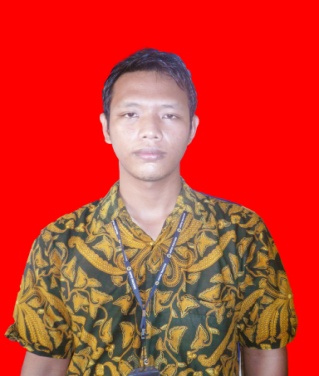 Formal Education	:School		Place	ProvinceVictory University	   Sorong	Papua BaratSenior High School		SMK Negeri 1	Sorong, Papua BaratJunior High School		Mts. Tsanawiyah Negeri	Sorong, Papua BaratElementary School 		SD Negeri 109	Sorong, Papua BaratCompleted Courses by PT. Putra Satria Persada :	-  Permit To Work, 12 Agustus 2013 -  Basic Fire Awareness – Modul A,  13 Juny 2014-  Confined Space Entry, 10 October 2013-  Skilled Induction-  Malaria & HIV Awareness-  Eye Safety-  Commissioning Transitional-  Environmental Awareness-  Integrated Safe System of Work AwarenessCertificate 	:CV. Saga Retailindo			Performing Authority & Sales Qualification3 years experienced as private employees and 1 years as Leader WHS.Work  Experiences	:PlaceOct 2013–Dec2013	:     PA/CIVIL	: PT. Tirta KedatonJob Description	: Inventory Management, Perpetual Stock Taking officer, Leader WHS, Part Distribution Centre Service Support.Work  Experiences	:PlaceJan  2014–Dec 2015 	:     PA/CIVIL	: PT. Putra Satria PersadaJob Description	: PST Officer, PDCSS Officer, Incoming Job, and Outgoing process, Leader WHS.	Your TrulyRizky Ryan Hermawan